Мастер-класс «Ласточка с весною…»Автор: Волоскова Татьяна Михайловна, воспитатель ОДОД ГБОУ школы-интерната №576 Задачи:Образовательная область «Познание»1. Развивать умение наблюдать, анализировать, обобщать и сравнивать; делать выводы.2. Вызывать положительный эмоциональный настрой.Образовательная область «Коммуникация»1. Расширять представления детей о многообразии окружающего мира.2. Активизировать речь детей; развивать внимание, память, мышление, воображение; логического мышления.Образовательная область «Социализация»1. Формировать умение действовать по правилам, аккуратность, терпение.2. Развивать умение согласовывать собственное поведение с поведением других детей.3. Воспитывать сопереживание, желание помочь, чувство ответственности.4. Воспитывать стремление доводить начатое до конца.Образовательная область «Художественное творчество»1. Закреплять умение рисовать с помощью нетрадиционной техники.2. Развивать творческие возможности в процесс интеграции разнообразных видов деятельности: словесной, художественной.Образовательная область «Безопасность»1. Закрепить правила работы с клеем.2. Развивать качество безопасности, при работе с хрупким материалом (манной крупой).Образовательная область «Здоровье»1.Укреплять психическое здоровье дошкольников через ритуалы осуществление индивидуального подхода к каждому ребёнку.Оборудование: акварельные краски, кисти для краски и клея ПВА, клей ПВА, ножницы, салфетки розовые, манная крупа, стаканчики для воды.1 Этап «Подготовка фона»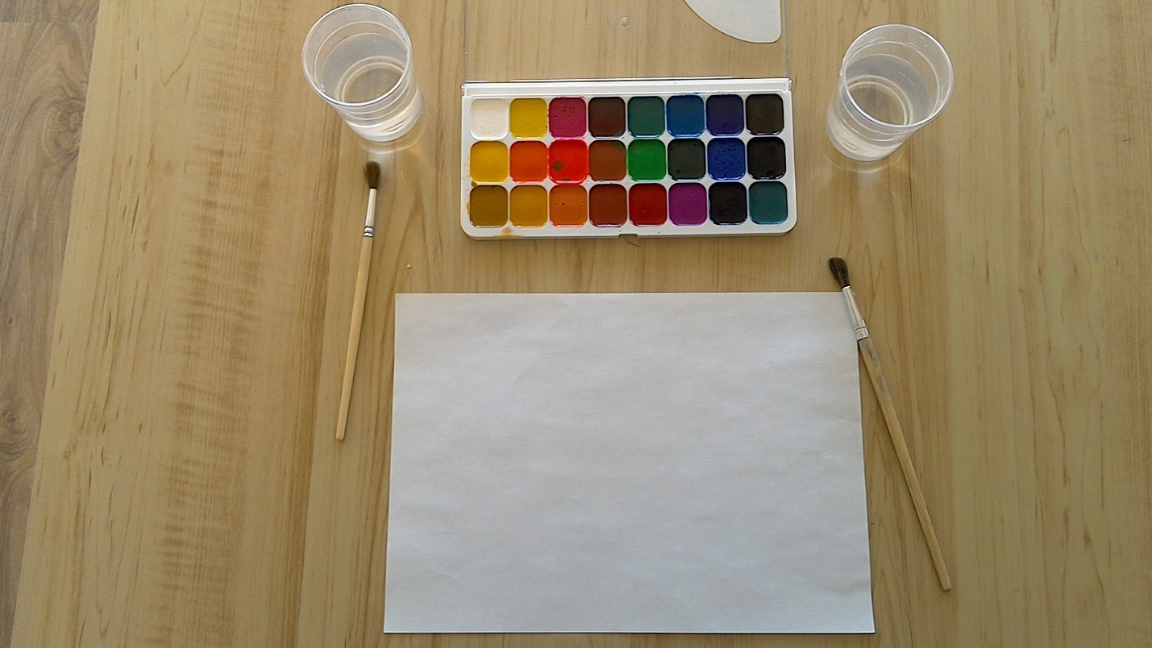 Верхний угол альбомного листа сильно смочить водой и нанести желтую акварельную краску, вокруг  нанести оранжевую акварельную краску и дать возможность краскам смешаться по границам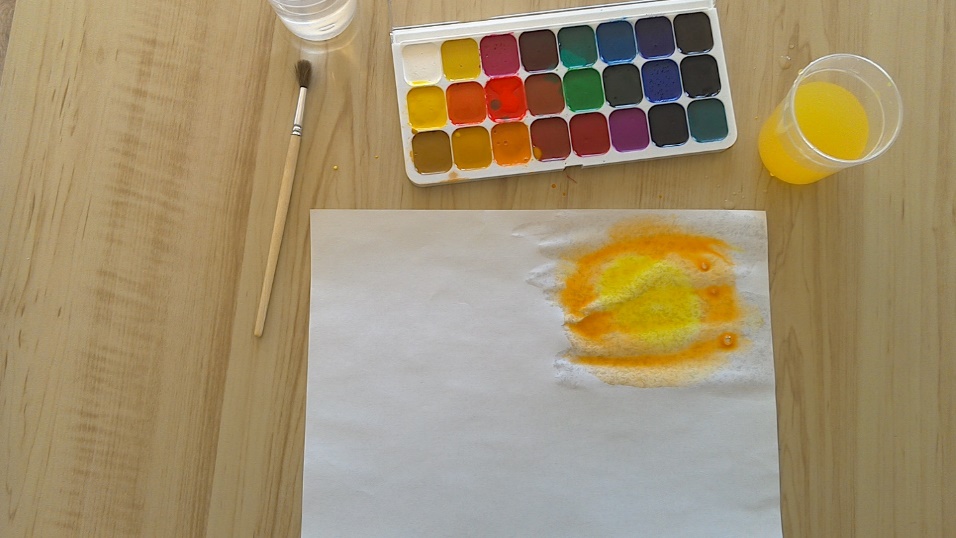 Когда краски подсохнут, промочить всю не закрашенную часть листа водой и нанести голубую или синюю краску. Во время рисования по мокрому листу происходит соединение краски с влажным листом, в результате чего контуры рисунка расплываются.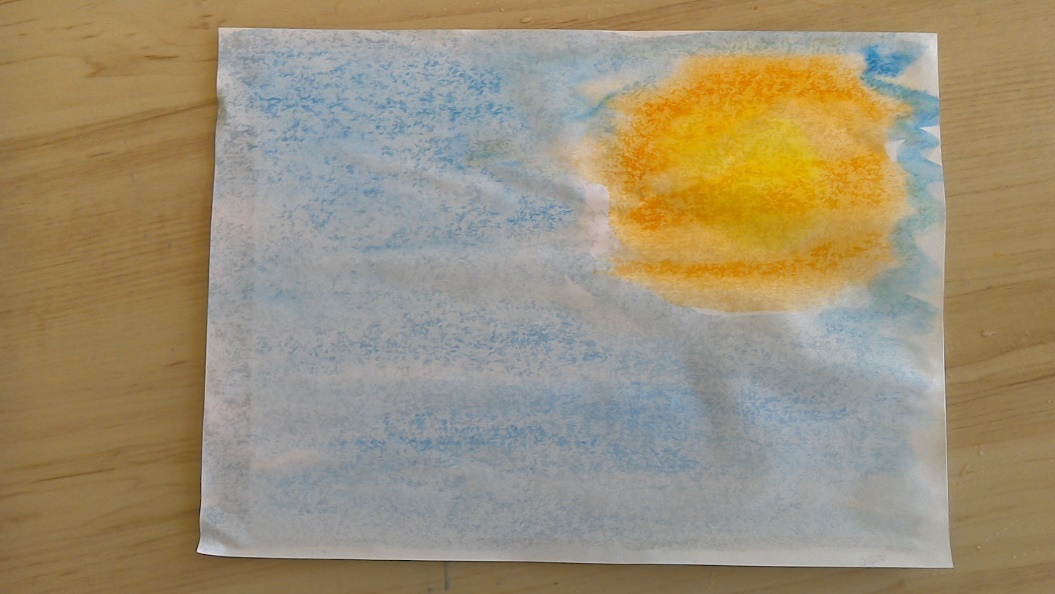 2 этап «Ласточка»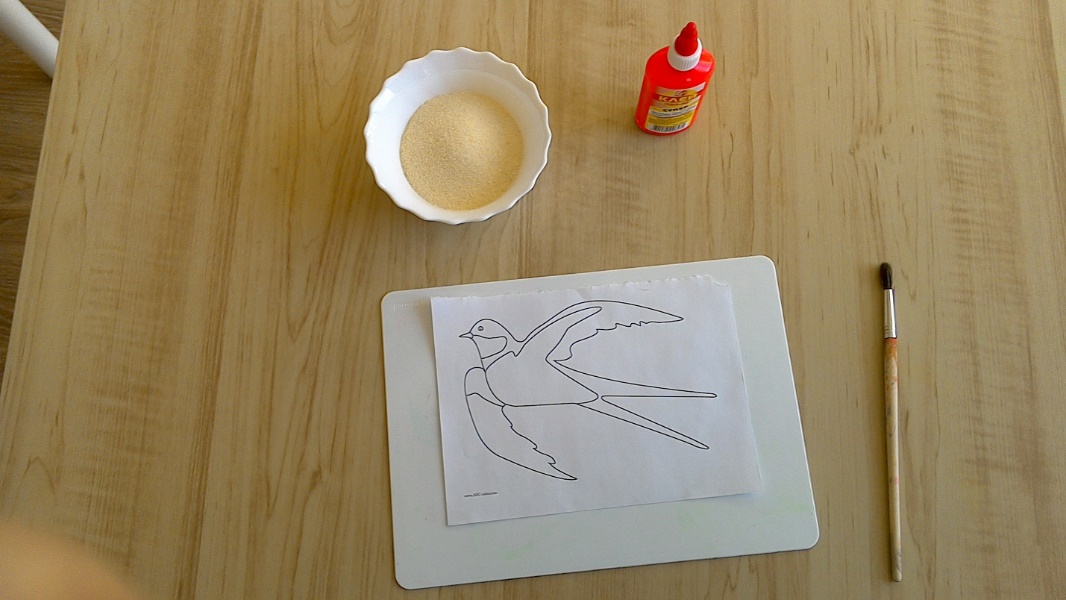 Смазать «Ласточку» клеем ПВА и нанести манную крупу на всю поверхность ласточки.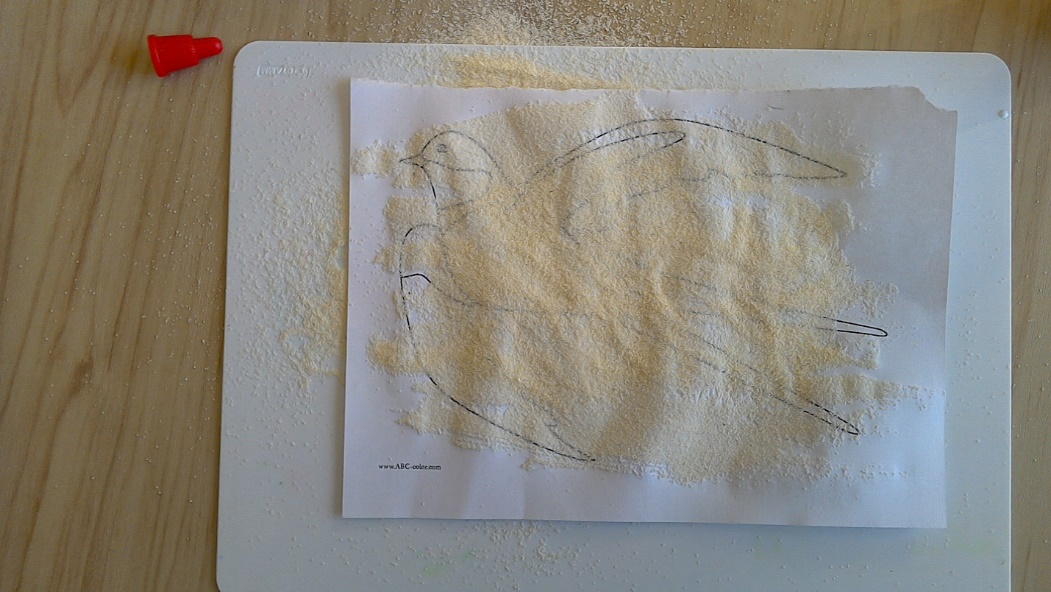 Когда клей высохнет, то раскрасить крылья, хвост и головку «ласточки» черным цветом, грудку раскрасить белой краской. Когда краска высохнет, выстричь «ласточку» по контуру.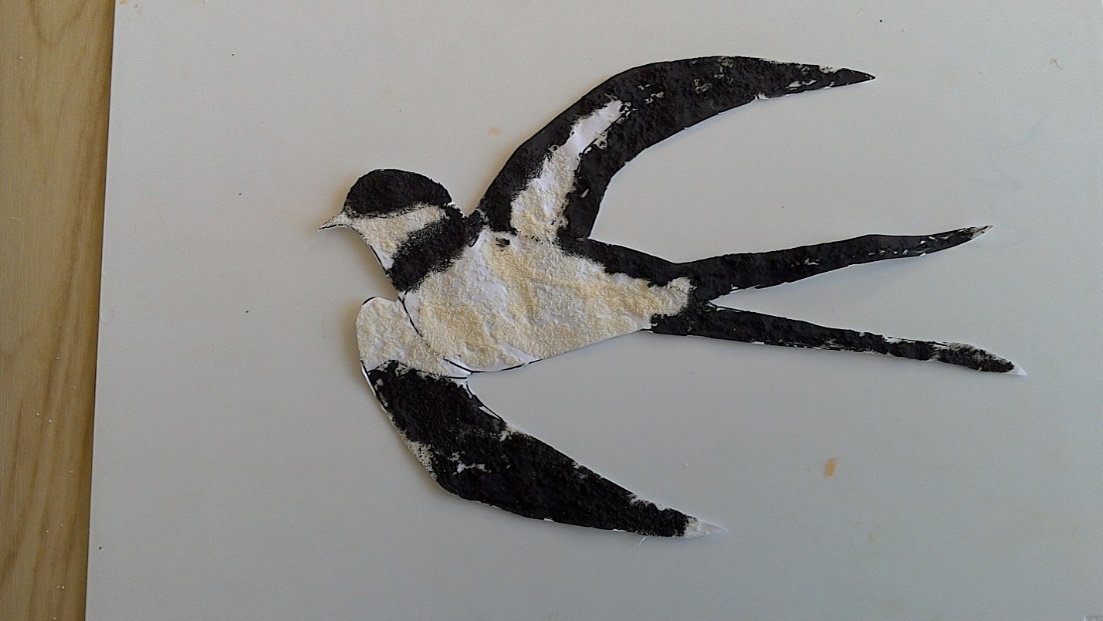 3 этап «Веточка»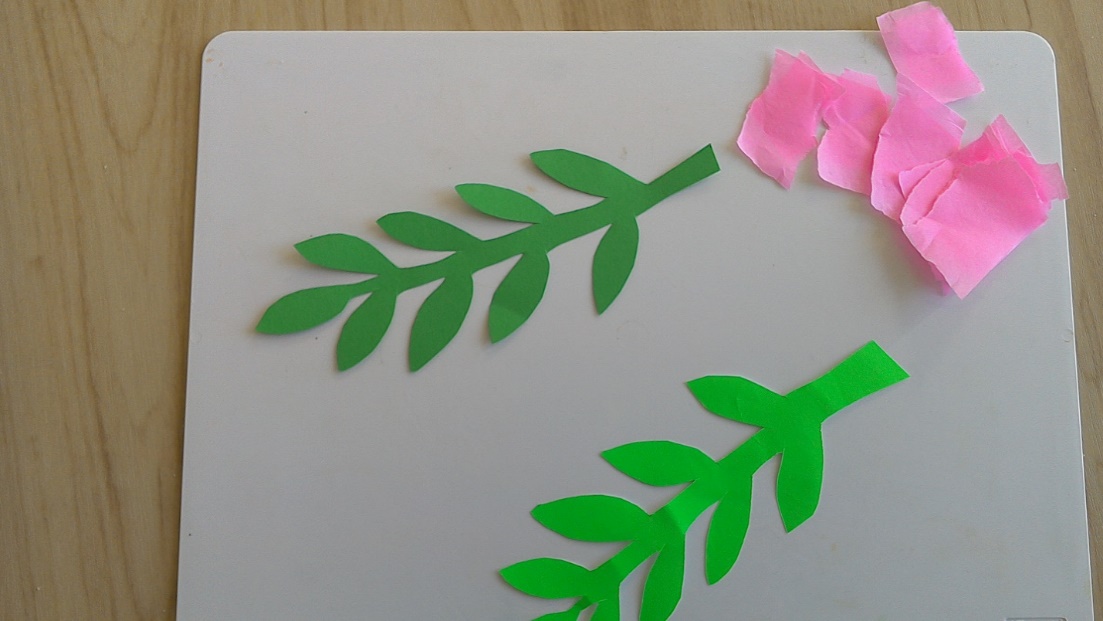 Из розовых салфеточек сформировать комочки и приклеить на готовую веточку.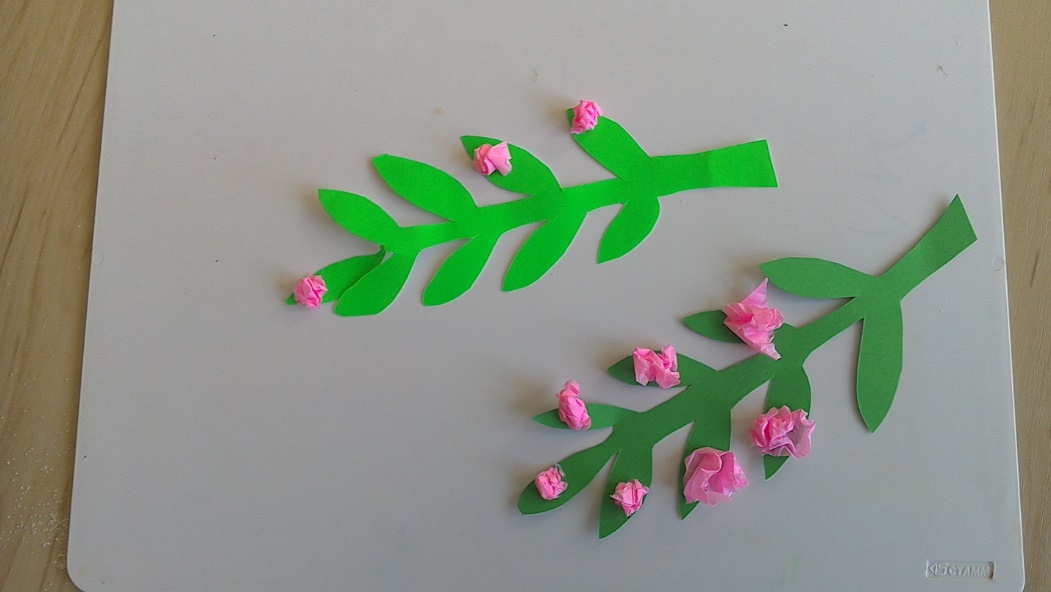 4 Этап «Сбор композиции»На высохший лист с фоном приклеить ласточку, расположив ее в центре листа.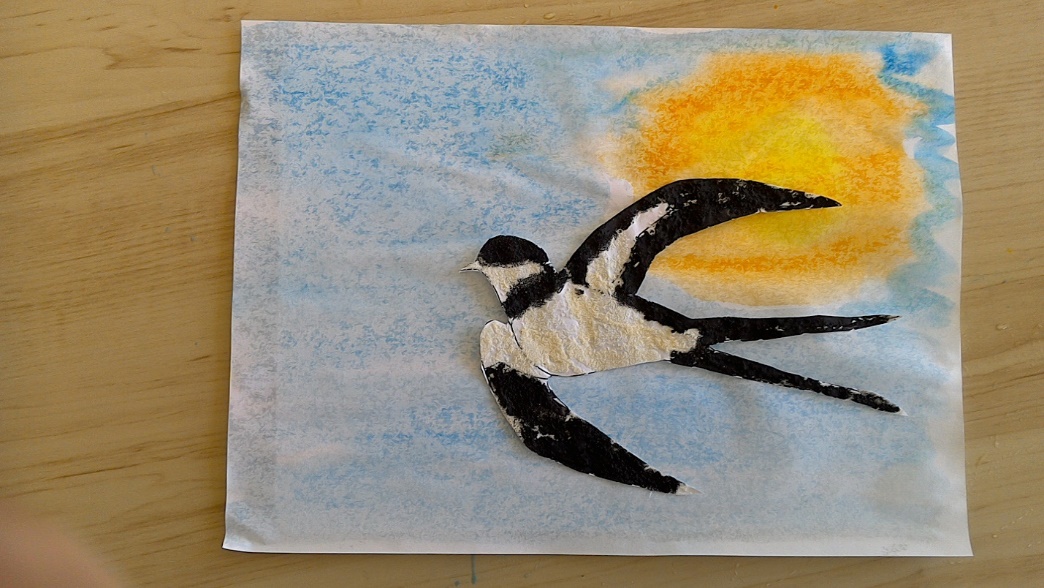 Веточки расположить в углу, противоположному от солнца.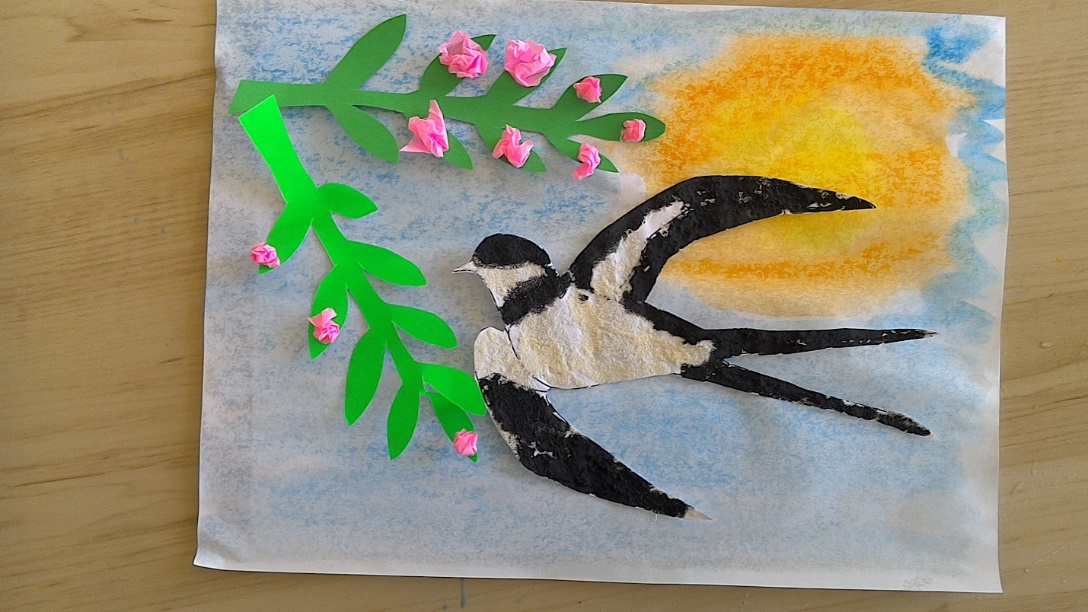 Вот наши работы!!!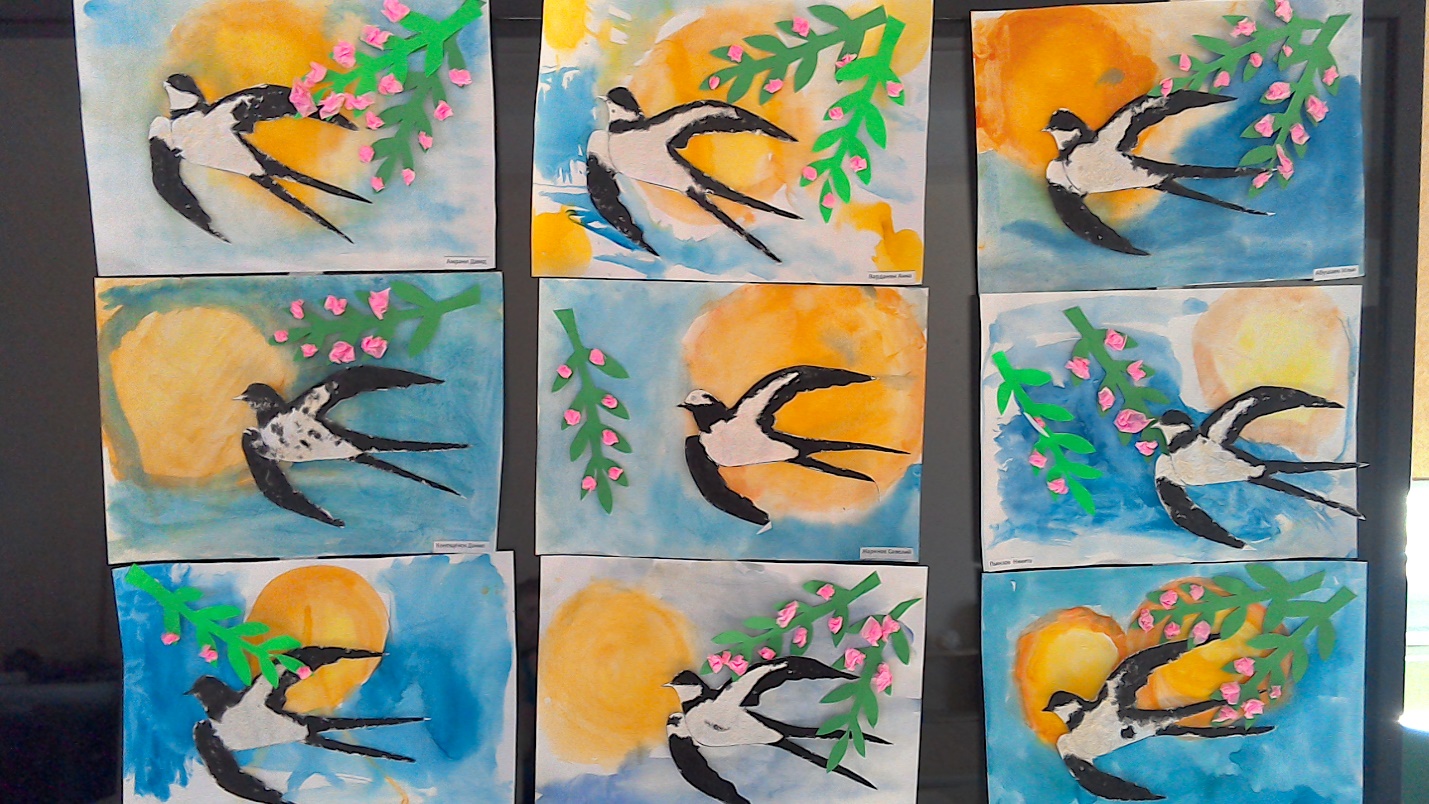 Творите и радуйте всех своим творчеством!!